 День православной книгиЦель: Привить  интерес к чтению православной книгиЕсть чудо на земле с названьем дивным –книга!Великой красоты и сложности предел,Животворящий сплав прошедшего и мига ,Фундамент для грядущих добрых дел.Кто, когда, где и с какой целью создал на Руси первую печатную книгу? Первым в нашей стране напечатал книгу диакон Иван Федоров. Поэтому его называют первопечатником. Было это  450 лет назад -  1 марта (по старому стилю) 14 марта (по новому стилю)  1564года.Книга называлась «Апостол». Это часть Библии – главной христианской книги. Поэтому  14 марта в России празднуется День православной книги. Этот праздник который стал ежегодным, был учрежден Священным Синодом Русской Православной Церкви по инициативе Патриарха Кирилла. Детям и особенно мальчикам будет небезынтересно узнать, что он, наряду с издательским делом, отливал пушки, изобрел многоствольную мортиру.Книга - великий дар человеку от Бога .Она служит не только для передачи исторической информации, но и служит дверью в будущее.Ребята мы живем в России, где много лет разные народы живут в мире и согласии . Как вы думаете, что объединяет людей в один народ?  Верно,  объединяет их общая культура, обычаи, традиции и общий язык.Русский народ  - один из славянских народов . Кроме русских к славянам относятся украинцы, белорусы,  болгары, др. народы. Культура и язык славян похожи. И вера у славян христианская.Раньше ребята было время , когда славянские народы не знали грамоты,  не могли читать и писать.  У них не было даже Азбуки, буквами которой можно было пользоваться при письме.Тех, кто  придумал   Азбуку для славян называют Учителями славян. Это святые Кирилл и Мефодий.  Они очень много трудились, чтобы славянские народы смогли научиться читать и писать, а вместе с грамотой приняли христианскую веру. Эти Святые-просветители были  братьями. Они  сразу решили, что буквы должны быть красивыми и простыми, чтобы рука писала легко без задержки, словно пела. И хотя состав нашей Азбуки несколько раз менялся начертания букв оставались прежними. Значит,  справились братья со своей задачей. Не мало пришлось им потрудится . В славянских говорах есть звуки , которые отсутствуют в греческом языке и в латыни . Для таких букв братья придумали новые буквы. От буквы греческой ,с ее красивой вязью,Возникли очерки и нашего письма;В нем в день рожденья букв, сплотились крепкой вязьюЗаветы веры и печать ума.Такого не было нигде возникновенья Науки в вере! Азбука взрослаУ нас в дыхании церковного тепла В словах Евангелия приняв свое рождение.Но для перевода книги одной лишь Азбуки мало. Нужно понять законы , по которым живет язык. Иначе книжная речь будет звучать неестественно , любая фраза примет противоположный смысл.Кирилл и Мефодий перевели на Славянский язык Евангелие и др. богослужебные книги. Затем они отправились в Моравию, где крестили и обучали слову Божьему Славянские народы.Первые Славянские книги были рукописными , создавали их в тишине святых обителей Монахи.Они старательно выписывали каждую буковку.Заглавные буквы писали красными чернилами .Книги переплетали в кожу и богато украшали золотом, серебром и драгоценными камнями.Искусно предки книги украшалиКамнями ,позолотой и эмалью.И, словно драгоценные венцыЕвангелия старинные сияли.В обителях послушники-писцыСтарательно умелою рукойСтроку вели усердно за строкой.Письма Славянского узорчатая вязьОрнаментом цветочным оплелась,А силуэты зверей лесных и птицЦветами, травами и стеблями вились.Братьев Кирилла и Мефодия Православная церковь почитает, как  равноапостольных  святыхИ считает их учителями Славянскими и даже придумали гимн для них.Слава вам, братья, славян просветители,Церкви славянской святые отцы!Слава, вам  правды Христовой учители,Слава вам, грамоты нашей творцы!Вот и стал народ грамотным благодаря братьям Кириллу и Мефодию. Теперь мы читаем и пишем.И, конечно же, мы должны знать пословицы и поговорки о грамоте.Игра «Собери пословицы и поговорки».1. Ученье свет,                                                                    а не ученье тьма.2. Что написано пером                                                     не вырубишь топором.3.Азбука к мудрости                                                         ступенька.4.Кто хочет много знать,                                                  тому, меньше надо спать.5.Красна птица пером ,                                                    а человек умом.6.Грамоте учиться –                                                           всегда пригодиться.7.Век живи -                                                                         век учись.Ребята среди славянских букв есть буква «Добро». О добре собрано много пословиц, кто знает их? 1.Час в добре пробудешь , все горе забудешь2.Сей добро, посыпай добром  - жни добро, оделяй добром. 3.В ком добра нет,  в том и правды мало.4.Добро не лихо – ходит в мире тихо.Ребята, давайте задумаемся о смысле слов.Здравствуйте/пожелание здоровья, здравия/Спасибо/спаси Бог/Благодарю /даришь благо, добро/Милосердие/милое, доброе сердце/Изменится, что-то в мире, если люди будут говорить только добрые, святые слова.Люди станут добрее и будут больше улыбаться. Мир станет добрее.Кто знает загадку о книге?Не дерево, а с листочками,Не рубашка, а сшита,Не человек, а рассказывает./Книга/Для того ,что бы люди научились читать и писать открылись школы . Школьное учение начиналось с Азбуки. Учитель произносил название каждой буквы, а все дети хором громко повторяли за ним.Даже пословица сложилась «Азбуку учат, на всю избу кричат» .  Про письмо тоже загадку придумали, отгадайте.»Пять волов одной сохой пашут»/пять пальцев и ручка/К книгам на Руси относились бережно, с почтением и аккуратностью, говорили, что ее можно прочесть от доски до доски. Как это? Издавна на Руси, чтобы сохранить книгу , обложку для нее делали из досок. Доски обтягивали кожей, закрывая книгу обложку стягивали металлическими застежками . В старинной русской школе существовал обычай :когда ученик заканчивал какую-то часть обучения –выучил буквы, прочитал первую книгу- он приносил «горшок каши»учителю за науку. С тех пор однокашниками и называют всех тех, кто учился вместе, а значит, ел одну кашу.Вот мы и поговорили о  первой печатной книге, и о первопечатнике Иване Федорове, о славянской Азбуке о ее создателях Кирилле и Мефодии, о русской грамоте, о  Руси, о языке ее богатом и могучем.Все переживания души русской выразил в своем стихотворении И.Бунин.Все темней и кудрявей березовый лес зеленеет:Колокольчики ,ландыши в чаще зеленой цветут;На рассвете в долинах  теплом и черемухой веет,Соловьи до рассвета поют.Скоро Троицин  день, скоро песни, венки и покосы…Все цветет и поет, молодые надежды тая…О весенние зори и теплые майские росыО, далекая  юность моя.Ребята, вы уже знаете буквы и умеете читать. А знаете ли вы, что такое буквицы?Буквица – первая прописная буква книги или главы в книге. Но буква не простая, а украшенная. У  меня на доске  показаны образцы буквиц. Посмотрите и скажите, как украшались буквицы. Какие использовались узоры, орнаменты для их украшения? 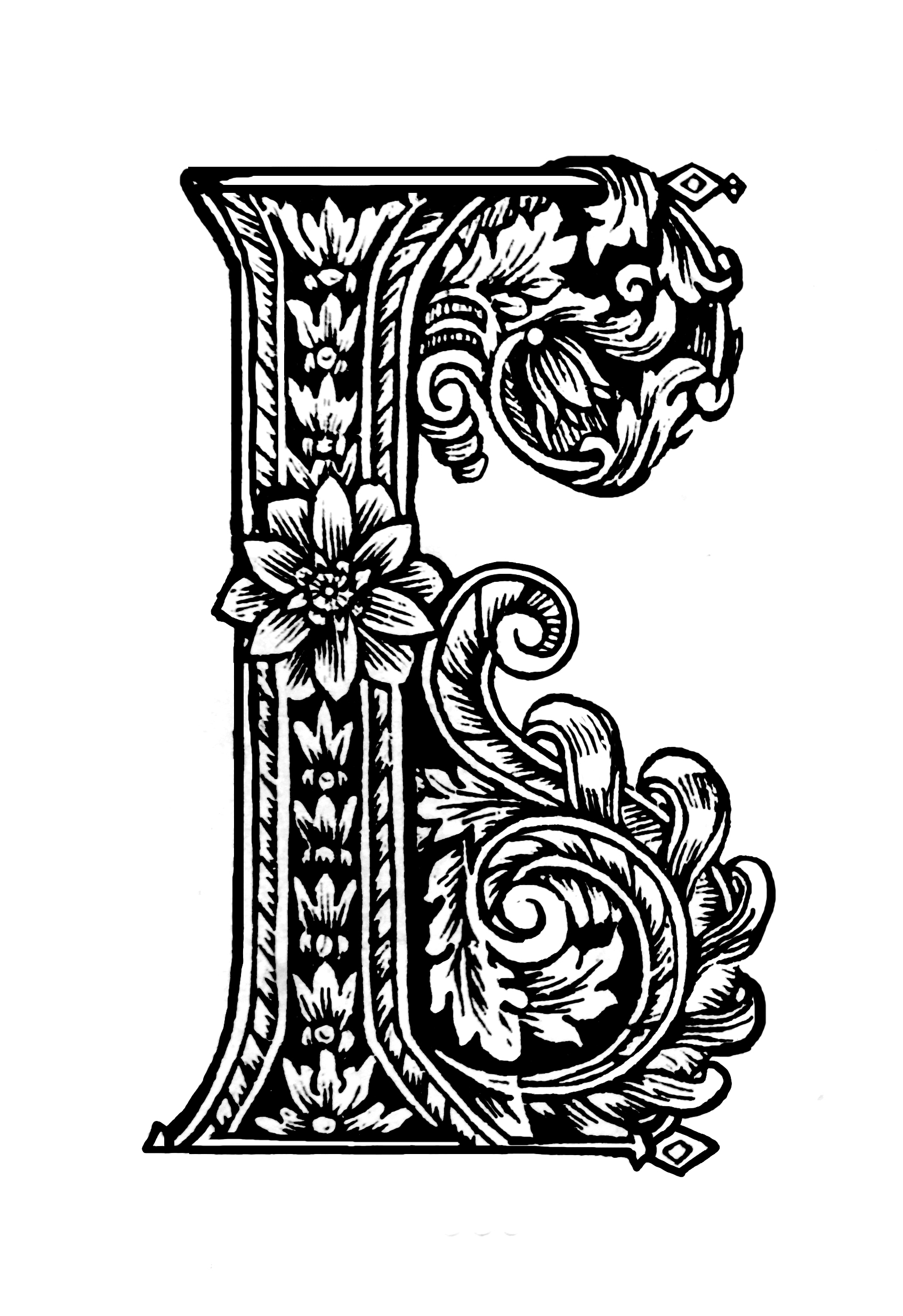 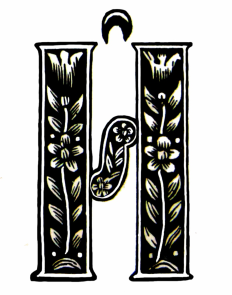 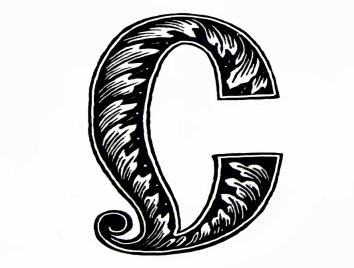 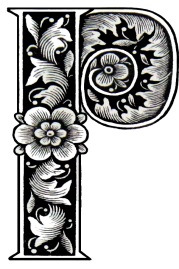 Такие буквицы были в старинных рукописных и печатных книгах. А сейчас я вам предлагаю нарисовать самим буквицы и  сделать книгу  «Буквицы» своими руками. Литература:Воскобойников, В.Кирилл и Мефодий [Текст]/   В.Воскобойников.-М:Росмен,2004.-123с.